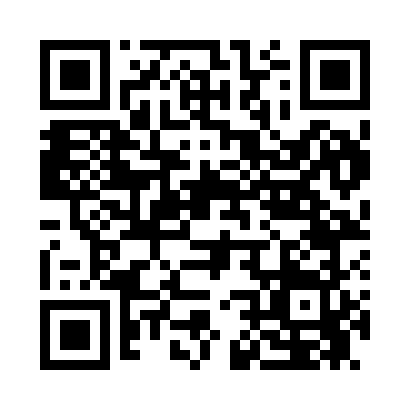 Prayer times for Bob, Louisiana, USAMon 1 Jul 2024 - Wed 31 Jul 2024High Latitude Method: Angle Based RulePrayer Calculation Method: Islamic Society of North AmericaAsar Calculation Method: ShafiPrayer times provided by https://www.salahtimes.comDateDayFajrSunriseDhuhrAsrMaghribIsha1Mon4:486:081:134:528:189:382Tue4:496:091:134:538:189:383Wed4:496:091:144:538:189:374Thu4:506:101:144:538:189:375Fri4:516:101:144:538:189:376Sat4:516:111:144:538:179:377Sun4:526:111:144:548:179:368Mon4:526:121:144:548:179:369Tue4:536:121:144:548:179:3610Wed4:546:131:154:548:169:3511Thu4:546:131:154:548:169:3512Fri4:556:141:154:548:169:3413Sat4:566:141:154:548:169:3414Sun4:576:151:154:558:159:3315Mon4:576:151:154:558:159:3316Tue4:586:161:154:558:149:3217Wed4:596:161:154:558:149:3118Thu5:006:171:154:558:139:3119Fri5:006:181:154:558:139:3020Sat5:016:181:164:558:139:2921Sun5:026:191:164:558:129:2922Mon5:036:201:164:558:119:2823Tue5:046:201:164:558:119:2724Wed5:046:211:164:558:109:2625Thu5:056:211:164:558:109:2626Fri5:066:221:164:558:099:2527Sat5:076:231:164:558:089:2428Sun5:086:231:164:558:089:2329Mon5:096:241:164:558:079:2230Tue5:106:251:164:558:069:2131Wed5:106:251:154:558:059:20